Obecní úřad Vojkovice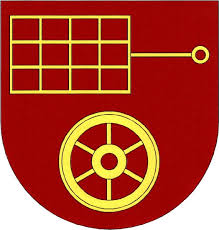 Hrušovanská 214, Vojkovice PSČ 667 01  tel. +420 547 231 122, e-mail vojkovic@volny.cz----------------------------------------------------------------------------------------------------------------------------------------OHLÁŠENÍ užívání veřejného prostranství podle pravidel stanovených Obecně závaznou vyhláškou Obce Vojkovice č. 1/2020, o místním poplatku za užívání veřejného prostranství Ohlašovatel (firma, zmocněnec): ………………………………………………………………Adresa ohlašovatele: ……………………………………………………………………………...……………………………………………………………………………………………………………Telefon: ……………………………… Datum narození (IČO): ………………………………..Jméno a příjmení zodpovědné osoby: ……………………………………………………….Kontaktní telefon, e-mail: ………………………………………………………………………...Popis záboru a název akce: (lešení podchodné, nepodchodné, kontejner, zařízení staveniště apod., reklamní stojan, předsunutý prodej, reklamní, kulturní, sportovní akce – upřesnit)………………………………………………………………………………………………….……….……………………………………………………………………………………………………………Místo záboru:Název ulice: …………………………………………………………………………………….Parc. číslo dotčeného pozemku: ………………………………………………………………...Popř. č.p. domu: ……………………………………………………………………………….Specifikace užívání veřejného prostranství(zakroužkuje):Umístění dočasných staveb a zařízení sloužících pro poskytování služeb a prodeje (sazba 10 Kč/m2/den)Umístěné stavebních zařízení a umístění dočasných skládek (sazba 5 Kč/m2/den)Umístění cirkusů, lunaparků a jiných obdobných atrakcí (sazba 2 Kč/m2/den)Užívání veřejného prostranství pro reklamní akce, pro potřeby tvorby filmových a televizních děl (sazba 10 Kč/m2/den)Paušální využití:Umístění reklamních zařízení velikosti: Do 1 m2 (sazba 1000 Kč/rok)Od 1 m2 do 3 m2 (sazba 3000 Kč/rok)Nad 3 m2 (sazba 5000 Kč/rok)Dlouhodobé umístění zařízení pro poskytování prodeje (mobilní buňky, předzahrádky u provozoven …) o velikosti:Do 10 m2 (sazba 500 Kč/rok)Od 10 m2 do 30 m2 (sazba 1000 Kč/rok)Nad 30 m2 (sazba 2000 Kč/rok)Rozsah záboru v m2: ………………………………………………………………………….Datum zahájení záboru: …………………………………………………………………….Datum ukončení záboru: ……………………........................................................................V …………………… datum: …………….........                      ………………………………                                                                                                        podpis ohlašovatele  K ohlášení je nutné doložit:V případě zastupování jinou osobou, úředně ověřenou plnou moc pro zmocněnou osobuV souladu s Nařízením Evropského parlamentu a Rady (EU) 2016/679 ze dne 27. dubna 2016 o ochraně fyzických osob v souvislosti se zpracováním osobních údajů (GDPR) podpisem žádosti souhlasíte s poskytnutím dat v rozsahu nutném pro plnění zákonem uložených povinností v rozsahu zpracovávání osobních údajů pro účely související s Vaší žádostí. Více se můžete dozvědět na webových stránkách obce www.vojkovice.info/ochrana-osobnich-udaju/. 